Énergie et environnementCORRIGÉPartie A : Vérification des performances hydrauliquesPartie B : Vérification des performances électriquesPartie C : Vérification des performances de régulationCONCLUSIONDOCUMENT RÉPONSE DRS1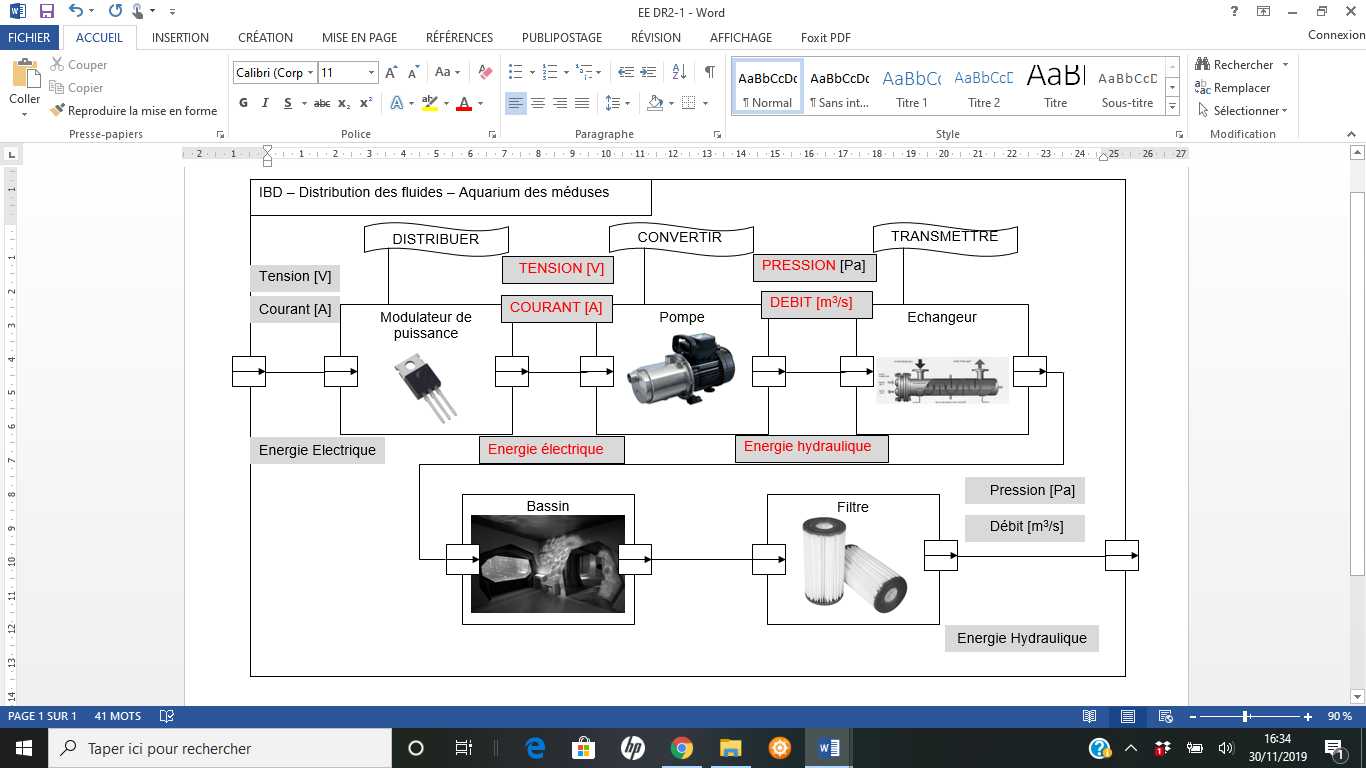 DOCUMENT RÉPONSE DRS2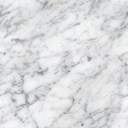 Question A.1Voir DRS1DTS1DRS1Voir DRS1Question A.2DTS1
DTS2Vitesse : Pression dynamique : Question A.3DTS2.Pertes de charges singulières:Conversion en mètre de colonne d'eau:Question A.4DTS1
DTS2Différence de pression minimale à fournir:Puissance hydraulique nécessaire :Question A.5DTS32 parmi :Le débit fixé au cahier des charges est réalisable par la pompe choisie car elle permet d’obtenir des débits entre 40 L.h-1 et 1000 L.h-1.La hauteur de refoulement est de 2m alors que l’on a besoin de 1,5mLa puissance de 15W consommée est supérieure aux 7W hydraulique. Si le rendement de 60% fixé au cahier des charges est respecté, la puissance est suffisante.Question B.1Il faut utiliser un gradateur à angle de phase. Un gradateur train d’ondes va créer des démarrages et arrêts successifs du moteur qui à termes risque endommager le moteurQuestion B.2DTS4DTS5Le type de gradateur utilisé est un gradateur à angle de phase. Le choix se porte donc entre la référence 008200 et 008201.Le courant consommé par le moteur lors de l’essai est de 0.086A. Les deux gradateurs conviennent. Le choix s’effectue donc en fonction du prix.Choix final : 008200.Question B.3DTS4P = U . I . cos  = 146*0.086*0.74 = 9.3 WQ = U . I . sin  = 146*0.086*sin (cos-1 (0.74)) = 8.44 VARS = U. I = 12,6 VAQuestion B.4 = Pu / Pabs = 7/9.3 = 0.753 soit 75.3%Le rendement obtenu est supérieur aux 60% fixés par le cahier des charges. Le CdC est respecté.Question C.1DTS6Kdeb = 5/750 = 1/150 = 6,67.10-3 V/(L.h-1)Question C.2DRS2Voir DRS2Voir DRS2Question C.3DTS7Erreur statique : 500-438 = 62 L.h-1 soit 62/500 = 12,4% de la consigneLe cahier des charges n'est donc pas respecté puisque l'on souhaite une erreur inférieur à 10%Question C.42 types de réponses peuvent être acceptées:- augmentation du gain K du correcteur proportionnel- changement de régulateur en prenant un correcteur à action proportionnel pour éliminer l'erreur statique.Question C.5Dans cette partie, on a mené 3 analyses :- la première pour vérifier que la pompe choisie par le constructeur permettait de garantir un débit suffisant pour combattre les pertes de charges du circuit et de permettre à l’eau de monter de 1m50.- la deuxième partie a permis de vérifier que la pompe était utilisée à un point de fonctionnement qui permettait de garantir des pertes suffisamment faibles.- la troisième partie a permis de vérifier que la boucle de régulation en place permettait de se maintenir au plus près du fonctionnement.Le cahier des charges est alors respecté.